Deer Resistant PlantsAnnuals					Ageratum houstonianum		Floss flower Antirrhinum majus		SnapdragonBegonia spp.			BegoniaBracteantha bracteata		StrawflowerBrugmansia spp.		Angel’s trumpet	Calendula officilanis		Pot marigoldCeratostigma plumbago		PlumbagoCleome spp.			Spider flower Cynara cardunculus		CardoonCyperus papyrus		PapyrusDahlia spp.			DahliaDatura spp.			Jimson weedEschscholzia 			California poppyEucalyptus spp.			EucalyptusEuphorbia spp.			EuphorbiaGypsophila spp.			Baby’s breathHelianthus spp.			SunflowerHelichrysum spp.		StrawflowerHelichrysum silver		Licorice vineHeliotropium spp.		HeliotropeHypoestes phyllostachya		Polka-dot plantIpomoea spp.			Sweet potato vineLantana spp.			LantanaLimonium sinuatum		StaticeLobelia spp.			LobeliaMandevilla spp.			MandevillaMattiola spp.			StockMimulus spp.			Monkey flowerNicotiana spp.			NicotianaOxypetaleum spp.		TweediaPelargonium spp.		Zonal geraniumPolygonum orientale	Kiss-me-over-the-garden-gateRicinus communis 		Caster Bean Rosa sinensis 			Hibiscus Salvia spp.			Sage Senecio cineraria 		Dusty millerSutera spp.			Bacopa	Tagetes patula			French marigoldTithonia diversifolia 		Mexican sunflowerTropaeolum majus		NasturtiumVerbena officinalis		VerbenaViola spp.			Viola		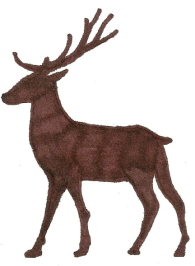 Perennials					Achillea	 spp.			Yarrow		Acontium spp. 			MonkshoodAgastache spp.			Giant hyssopAlchemilla mollis		Lady’s mantleAlyssum saxatile		Basket of gold	Amsonia tabernaemont		AmsoniaAnemone spp.			AnemoneAquilegia canandensis		ColumbineArtemesia spp.			WormwoodAruncus dioicus			Goat’s beardAsclepias incarnate		Swamp milkweedAsclepias tuberosa 		Butterfly weedAstilbe spp.			AstilbeBaptisia spp.			False indigoBergenia spp.			Pig squeakBrunnera macrophylla 		Siberian buglossBuddleia davidii			Butterfly bushCampanula carpatica		BellflowerCentaurea spp.			KnapweedCerastium tomentosum 		Snow in summerChrysanthemum spp.		DaisyCoreopsis spp.			TickseedDianthus spp.			Pinks, sweet WilliamDicentra spp.			Bleeding heartDigitalis	spp.			FoxgloveEchineacea spp.			ConeflowerEchinops spp.			Globe thistleEryngium spp.			Sea hollyEuphorbia spp.			SpurgeFern spp.			All varietiesGaillardia pulchella		Blanket flower	Gaura lindheimeri		GauraGeranium spp.			CranesbillGeum spp.			Avens	Grass				All varietiesGypsophila paniculata		Baby's breathHelleborus spp.			Lenten RoseIberis spp.			Candy tuftLamium maculatum		DeadnettleLavandula spp.			LavenderLiatris spicata			Gay featherLimonium lactifolium		StaticeLinum sapphire 			Blue flaxPerennials cont.				Lupinus spp.			LupineMonarda didyma		Bee balmMyostotis spp.			Forget-me-notNepeta	spp.			Catmint, catnip Oenothera spp.			Evening primrosePaeonia spp.			Peony Papavar orientale 		Oriental poppyPerovskia atriplicifolia		Russian sagePlatycodon grandiflora		Balloon flowerPolemonium caeruleum		Jacob's ladderPotentilla spp.			CinquefoilPrimula spp.			PrimroseRudbeckia  spp.			Black-eyed SusanSalvia nemerosa 		Meadow sageSaponaria oxymoides 		SoapwortStachys	byzantina		Lamb's earThymus seryphyllum		Mother of ThymeVerbascum spp.			MulleinVeronica officinalis		SpeedwellYucca filamenfosa		 Adam's NeedleVines						Clematis spp.			ClematisIpomoea purpurea		Morning gloryLonicera spp.			HoneysuckleWisteria spp.			WisteriaGroundcovers				Galium oderata			Sweet woodruffLamium spp.			Dead NettleMentha spp.			MintPachysandra terminalis		Japanese spurge Sagina subulata			Irish mossVinca major			Variegated periwinkle